   台北市不動產仲介經紀商業同業公會 函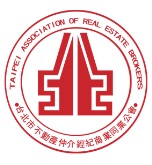                                                 公會地址：110台北市信義區基隆路1段111號8F-1                                                公會網址：http://www.taipeihouse.org.tw/                                                電子郵址：taipei.house@msa.hinet.net                                                聯絡電話：2766-0022傳真：2760-2255         受文者：各會員公司 發文日期：中華民國110年6月18日發文字號：北市房仲立字第110082號速別：普通件密等及解密條件或保密期限：附件： 主旨：地政局來函有關內政部因應疫情宣導「房東不得以房客因染疫而拒絕其居住，亦不得因其有居家檢疫等情形而歧視其合法租屋權益」乙案，轉發會員公司，請 查照。說明：依據臺北市政府地政局110年6月10日北市地權字第1100123028號函轉內政部110年6月4日台內地字第1100263179號函辦理。地政局及內政部函文詳如附件。正本：各會員公司副本：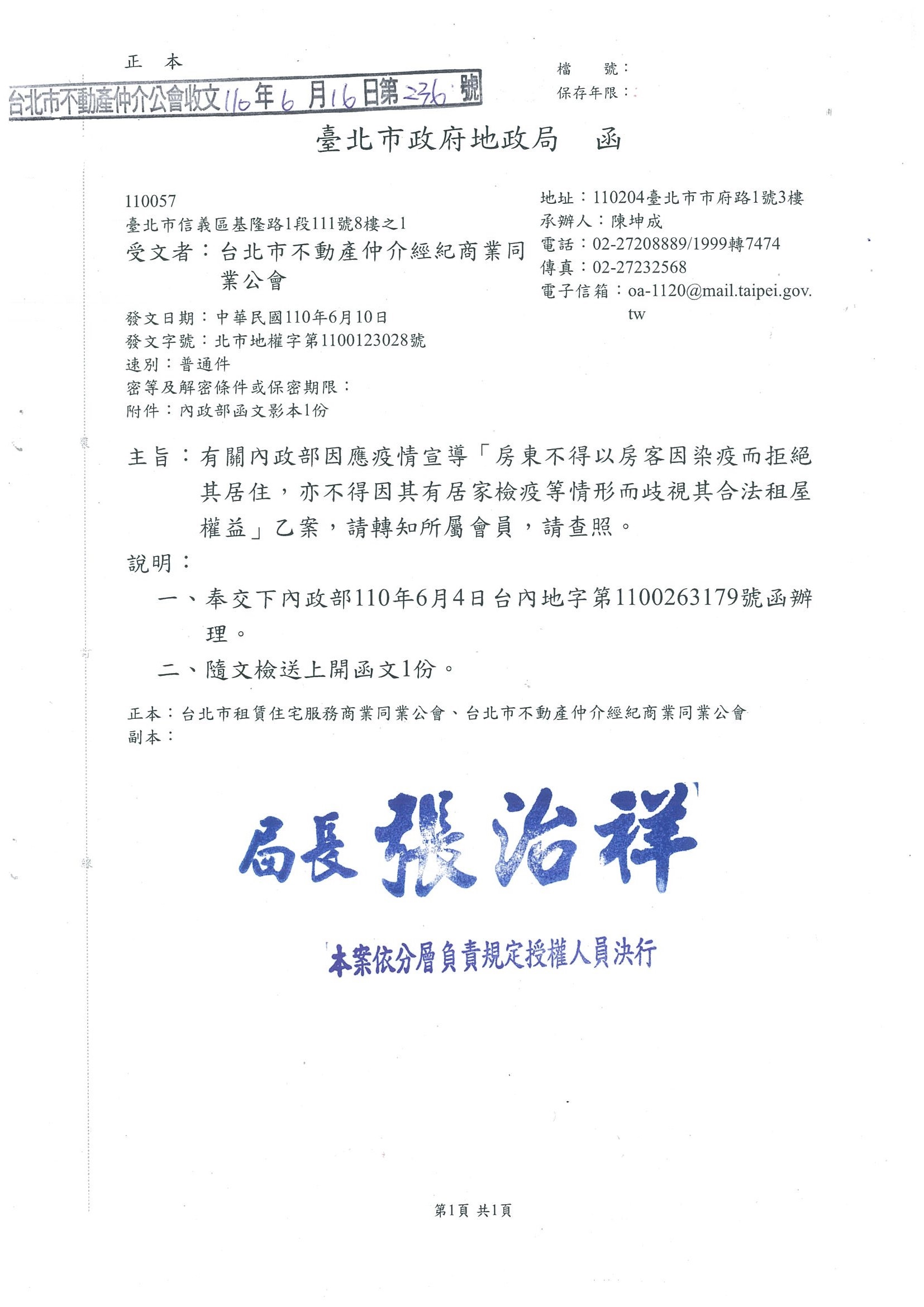 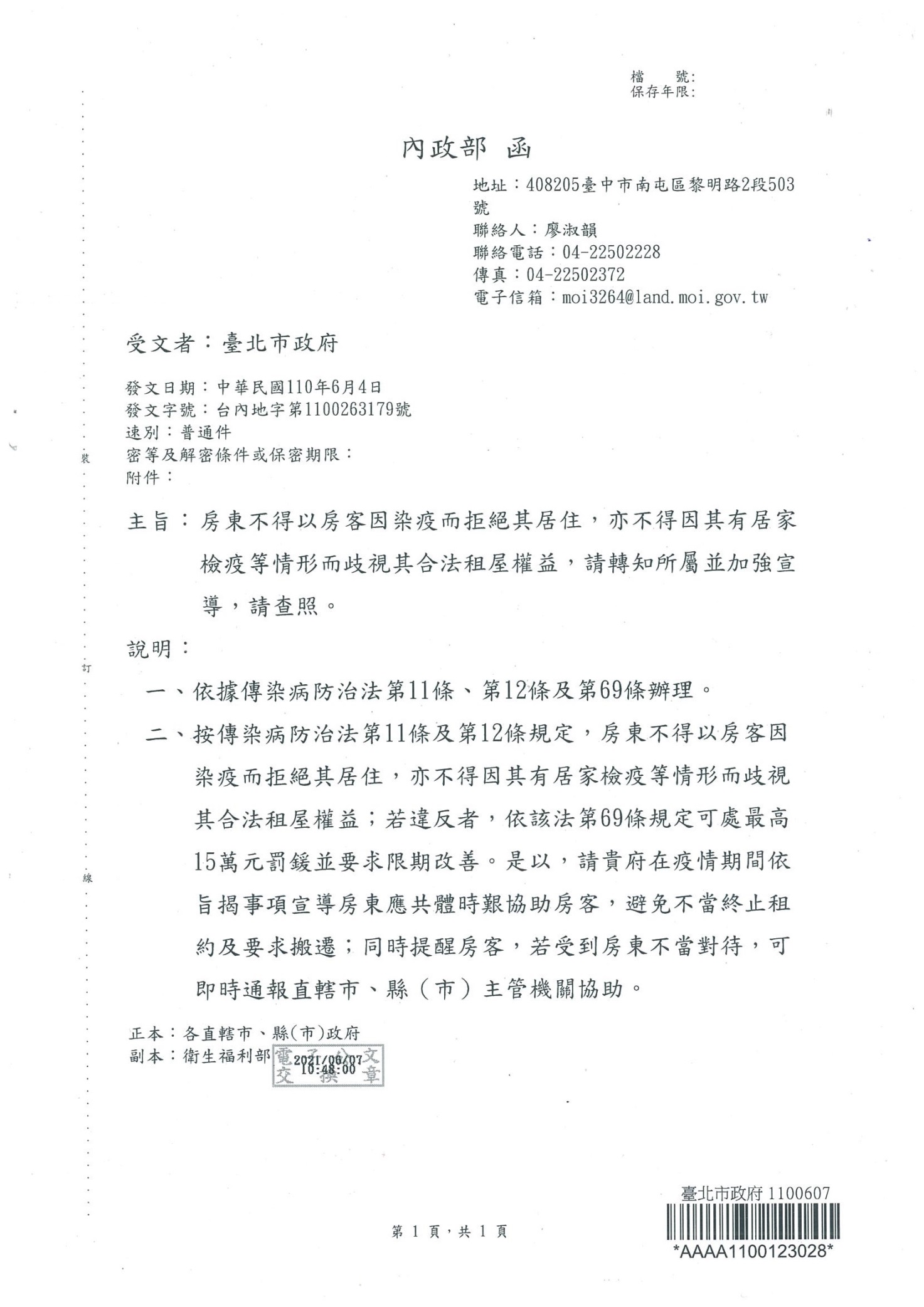 